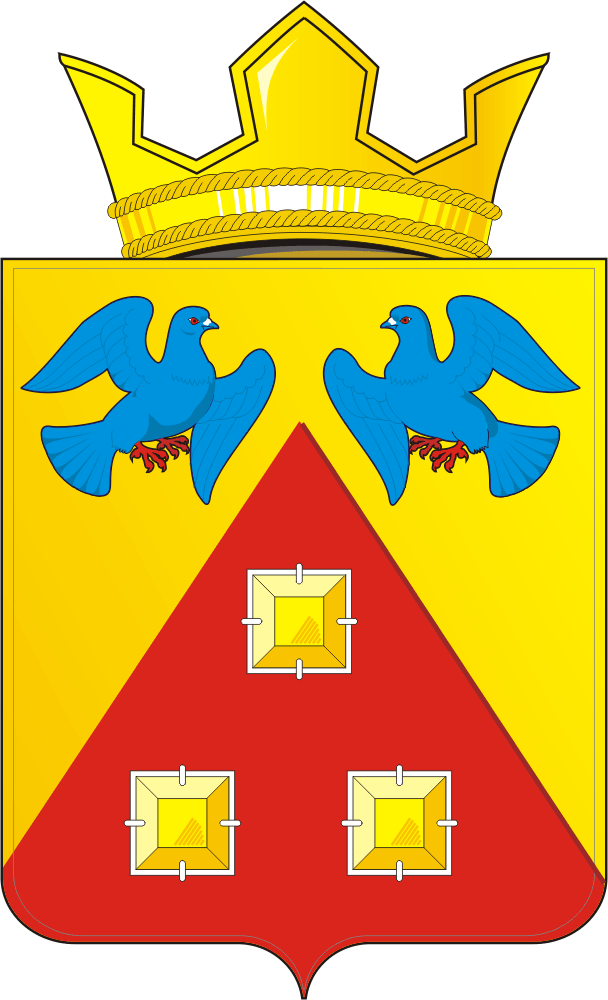 КОНТРОЛЬНО – СЧЕТНЫЙ  ОРГАН«СЧЕТНАЯ ПАЛАТА»МУНИЦИПАЛЬНОГО  ОБРАЗОВАНИЯ САРАКТАШСКИЙ  ПОССОВЕТ  САРАКТАШСКОГО РАЙОНА ОРЕНБУРГСКОЙ ОБЛАСТИ462100, Оренбургская область, п.Саракташ, ул.Свердлова/Депутатская, 5/5, тел. (35333) 6-11-97 E-mail: lan-ksp@mail.ru______________________________________________________________      « 04 »  марта  2021г.                                                                                                   № 1    АКТпо результатам контрольного мероприятия  «Проверка финансово-хозяйственной деятельностимуниципального унитарного предприятияжилищно-коммунального хозяйства «Стимул»при муниципальном образовании Саракташский поссовет»         Акт составлен председателем контрольно-счетного органа «Счетная палата» муниципального образования Саракташский поссовет (далее – Счетная палата) по результатам контрольного мероприятия «Проверка финансово-хозяйственной деятельности муниципального унитарного предприятия жилищно-коммунального хозяйства «Стимул» при муниципальном образовании Саракташский поссовет (далее – МУП ЖКХ «Стимул») за 2020 год, проведенного на основании пункта 1.2. плана работы Счетной палаты на 2021 год, утвержденного распоряжением председателя от 24.12.2020 года №4-р.         Предмет контрольного мероприятия: устав предприятия, учредительные, регистрационные и иные документы, нормативные правовые акты и иные распорядительные документы, регламентирующие создание и осуществление деятельности МУП ЖКХ «Стимул» и обосновывающие операции с муниципальным имуществом; бухгалтерская и налоговая отчетность МУП ЖКХ «Стимул», платежные и иные первичные документы, подтверждающие результаты финансово-хозяйственной деятельности предприятия, нормативно-правовые акты муниципального образования Саракташский поссовет.        Объект контрольного мероприятия: Муниципальное унитарное предприятие жилищно-коммунального хозяйства «Стимул» при муниципальном образовании Саракташский поссовет.        Цель контрольного мероприятия: Проверка финансово-хозяйственной деятельности МУП ЖКХ «Стимул» при муниципальном образовании Саракташский поссовет.        В ходе проверки рассмотрены следующие вопросы, предусмотренные рабочей программой:Общие положения;Обеспечения сохранности и правильности ведения учета материальных запасов и основных средств, целевого и эффективного использования имущества;Учетная политика Предприятия;Проверка соблюдения кассовой, платежной и финансовой дисциплины;Анализ банковских операций;Соблюдение требований законодательства при осуществлении расчетов с подотчетными лицами;Учет и списание ГСМ;Проверка соблюдения законодательства при осуществлении трудовых отношении с персоналом, порядка и обоснованности начисления и выплаты заработной платы, премий и иных выплат; Общие показатели деятельности Предприятия за 2020 год.        Методы контроля: Контрольные действия производились путем документального изучения финансовых и хозяйственных операций, совершенных в проверяемый период. На проверку представлены банковские документы, первичные учетные документы, регистры учета, формы отчетности, предусмотренные нормативно-правовыми актами РФ. Проведен анализ и оценка полученной информации. Проверяемый период деятельности: 2020 год.Срок проведения проверки: с 01 февраля по 04 марта 2021 года.Ответственный исполнитель: председатель контрольно-счетного органа  «Счетная палата» муниципального образования Саракташский поссовет Саракташского района Оренбургской области  – Л.А. Никонова         Перечень законодательных и нормативных правовых актов:        -Трудовой кодекс Российской Федерации (далее ТК РФ);         - Гражданский кодекс Российской Федерации (далее ГК РФ);        - Налоговый кодекс Российской Федерации (далее НК РФ);        - Федеральный закон от 14.11.2002г. №161-ФЗ (ред. от 08.01.2020г.) «О государственных и муниципальных унитарных предприятиях» (далее – Федеральный закон № 161-ФЗ);        - Федеральный закон от 06.10.2003 N131-ФЗ «Об общих принципах организации местного самоуправления в Российской Федерации» (далее - Федеральный закон № 131-ФЗ);        - Федеральный закон от 06.12.2011 года №402-ФЗ «О бухгалтерском учете» (далее Федеральный закон №402-ФЗ);        - Положения о бухгалтерском учете;        - Устав предприятия;Общие положения        Согласно Уставу муниципальное унитарное предприятие жилищно-коммунального хозяйства «Стимул» при муниципальном образовании Саракташский поссовет (далее МУП ЖКХ «Стимул») осуществляет следующие виды деятельности:        - деятельность по чистке и уборке прочая;        - предоставление услуг в области растениеводства;        - предоставление услуг в области животноводства;        - строительство жилых и нежилых зданий;        - управление эксплуатацией жилого фонда за вознаграждение или на договорной основе;        - строительство автомобильных дорог и автомагистралей;        - торговля розничная сувенирами, изделиями народных художественных промыслов;        - торговля розничная предметами культового и религиозного назначения, похоронными принадлежностями в специализированных магазинах;        - перевозка грузов специализированными автотранспортными средствами;        - предоставление посреднических услуг при купле-продаже недвижимого имущества за вознаграждение или на договорной основе;        - предоставление консультационных услуг при купле-продаже жилого недвижимого имущества за вознаграждение или на договорной основе;        - сбор отходов;        - обработка и утилизация отходов;        - деятельность по чистке и уборке прочая, не включенная в другие группировки;        - организация похорон и предоставление связанных с ними услуг;        - аренда и лизинг сельскохозяйственных машин и оборудования;        - аренда и лизинг строительных машин и оборудования;        - аренда и лизинг прочих видов транспорта, оборудования и материальных средств, не включенных в другие группировки.        В проверяемом периоде Предприятием осуществлялся основной вид экономической деятельности, определенный Общероссийским классификатором видов экономической деятельности (ОКВЭД ОК 029-2014 КДЕС Ред. 2): «81.29 Деятельность по чистке и уборке прочая» и 2 дополнительных вида деятельности «01.61 Предоставление услуг в области растениеводства» и «38.1 Сбор отходов».        Устав  МУП ЖКХ «Стимул» с последними изменениями от 20.12.2019 года, согласно ст.52 ГК РФ, ст.9 Федерального закона №161-ФЗ прошел государственную регистрацию в МИФНС России №10 по Оренбургской области  21.02.2020 года.        Должностными лицами в проверяемом периоде являлись:        - Ткаченко А.С. – директор   (распоряжения администрации Саракташского поссовета от 01.11.2019 №40-р  «О назначении на должность директора МУП ЖКХ «Стимул» Ткаченко А.С.») с 01.11.2019 года по настоящее время;         - Лелюк Т.Н. - бухгалтер (приказ о приеме на работу от 26.01.2012г. б/н; приказ о прекращении трудового договора от 14.02.2020г. №6);        - Хлынина Г.В. – бухгалтер (приказ о приеме на работу от 04.02.2020г. №5/2, согласован с Учредителем, согласно гл. 5 п.5.27 Устава Предприятия) с 04.02.2020г.  по настоящее время.   Проверка проведена выборочным методом с использованием представленных документов, в результате которой установлено следующее:Обеспечения сохранности и правильности ведения учета материальных запасов и основных средств,целевого и эффективного использования имуществаИмущество предприятия принадлежит на праве собственности МО Саракташский поссовет.Права собственника, в отношении закреплённого за предприятием имущества осуществляет Учредитель предприятия (администрация МО Саракташский поссовет).Имущество предприятия находится на праве хозяйственного ведения и отражается на его самостоятельном балансе (п.3.1 Устава).Право на имущество, закрепляемое за предприятием на праве хозяйственного ведения, возникает с момента передачи имущества предприятию.Имущество МО Саракташский поссовет закреплено на праве хозяйственного ведения за МУП ЖКХ «Стимул» распоряжениями администрации Саракташского поссовета от 11.01.2012г. №1/1-р, от 30.12.2013г. №10-р, от 31.03.2014г. №8-р, от 23.06.2014г. №13-р за МУП ЖКХ «Стимул», постановлениями администрации МО Саракташский поссовет от 14.03.2018г. №113-п, от 09.01.2020г. №1/1-п, от 12.11.2020г. №280/1-п и актами о приеме-передаче объектов нефинансовых активов (Таблица №1).Данное имущество отражено на балансе Предприятия (на счете 01).                                                                                                                   Таблица №1        При проведении контрольного мероприятия выявлено, что имущество, закрепленное за Предприятием на праве хозяйственного ведения и переданное в аренду, используется, как и ранее, Предприятием не полностью.          Отсутствуют договоры о закреплении муниципального имущества на праве хозяйственного ведения между собственником имущества и предприятием на имущество, переданное в  2020 году.          В ходе проверки установлен факт, подтверждающий изъятие в 2020 году в казну администрации муниципального образования Саракташский поссовет имущества:         - здание гостиницы, расположенное по адресу: п.Саракташ, ул.Партизанская, 15А, площадью 100,6 кв.м. на основании распоряжения администрации Саракташского поссовета от 09.12.2020г. №54-р.     Право    хозяйственного ведение на данный объект недвижимости за МУП ЖКХ «Стимул» не зарегистрировано.  МУП ЖКХ «Стимул» не использовало указанный объект по назначению и не получало дохода.        На основании акта о списании объектов основных средств от 10.12.2020г. №1 списаны основные средства:         1) бензокоса FS 70C-E – износ 100%;         Списание происходило комиссионно, с представителем собственника имущества, переданного в хозяйственное ведение.        Фактически в наличии на момент проверки у Предприятия находится 6 объектов (единиц) техники, в том числе: 1 (единица) на протяжении 3-х лет находится в неисправном техническом состоянии (УАЗ 3303, год выпуска 1990); 1 (единица) не эксплуатируется с января 2019 года (Мусоровоз КО-440-7, год выпуска 2010, установка на мусоровоз с боковой загрузкой продана, согласно договор купли продажи от 25.12.2019г.), 1(единица) не эксплуатируется с января 2020 года  ГАЗ 32212 2000 года выпуска (МУП ЖКХ Стимул в 2020 году не оказывались услуги по погребению умерших).         5 объектов (единиц) техники сданы в аренду. Сдача имущества в аренду производилась Предприятием с согласия собственника (ст.18 Закона 161-ФЗ). Согласно договорам аренды плата за предоставленные транспортные средства составила 89 155,01 рублей в месяц. Арендная плата увеличилась по отношению к предыдущему году на  25 706,69 рублей, или на 40,5%.За проверяемый период арендатор движимого имущества постоянен, договора перезаключаются ежегодно. К проверке не был представлен отчет об определении арендной платы за транспортные средства независимым оценщиком.  В связи, с чем Счетной палатой невозможно определить достоверную величину платежей за аренду в 2020 году. По состоянию на 01.01.2021 года задолженность арендатора перед Предприятием составляет 267 465,03 рублей, что больше на 140 568,39 рублей или на 110%, по отношению к предыдущему году (на 01.01.2020г. -  126 896,64 рублей), тем самым нарушает условия п.3.2 договоров аренды. Предприятие ежегодно заключает договора аренды с ИП Сироткин А.С. при наличии задолженности.        Амортизация основных средств на 01.01.2020 года составила  8 236 184,81рублей, на 31.12.2020 года – 9 594 862,93 рублей.        Остаточная балансовая стоимость основных средств составила:         на 01.01.2020 года – 2 340 820,73 рублей;        на 31.12.2020 года – 14 253 462,92 рублей.Учетная политикаУчетная политика – это внутренний документ организации, которым регламентируется порядок организации бухгалтерского и налогового учета. Требования к разработке бухгалтерской учетной политики приводятся в статье 8 Федерального закона от 06.12.2011г.№402-ФЗ «О бухгалтерском учете» (далее –ФЗ №402-ФЗ) и в ПБУ 1/2008, утвержденном приказом Минфина России от 06.10.2008г. №106н.        Учетная политика организации формируется главным бухгалтером или иным лицом, на которое в соответствии с законодательством Российской Федерации возложено ведение бухгалтерского учета организации, утверждает учетную политику руководитель организации (ч. 1, 3 ст.7 ФЗ №402-ФЗ).При этом утверждаются: рабочий план счетов бухгалтерского учета, содержащий синтетические и аналитические счета, необходимые для ведения бухгалтерского учета в соответствии с требованиями своевременности и полноты учета и отчетности; формы первичных учетных документов, регистров бухгалтерского учета, а также документов для внутренней бухгалтерской отчетности; порядок проведения инвентаризации активов и обязательств организации; способы оценки активов и обязательств; правила документооборота и технология обработки учетной информации; порядок контроля за хозяйственными операциями; другие решения, необходимые для организации бухгалтерского учета.	Приказом руководителя от 29.12.2018г. №26 утверждена учетная политика МУП ЖКХ «Стимул» на 2019 год.  Данным документом предприятие руководствовалось и в 2020 году.         Учетная политика предприятия составлена формально, отсутствуют приложения  входящие в состав учетной политики.          В учетной политике для целей бухгалтерского учета не отражены:        - особенности учета операций по учету ГСМ;         - не  оговаривается дебиторская, кредиторская задолженности;        - в тексте учетной политики не предусмотрен пункт учета имущества, полученного на праве хозяйственного ведения от учредителя. Проверка соблюдения кассовой, платежнойи финансовой дисциплиныБухгалтерский учет на предприятии ведется в соответствии с:- Федеральным законом от 06.12.2011 №402-ФЗ "О бухгалтерском учете";- Приказом Минфина России от 29.07.1998г. №34н «Об утверждении положения по ведению бухгалтерского учета и бухгалтерской отчетности в Российской Федерации»; - Приказом Минфина России от 06.10.2008г. № 106н «Об утверждении положений по бухгалтерскому учету» (ПБУ 1/2008 «Учетная политика организаций»); - Приказом Минфина России от 02.07.2000г. №94н «Об утверждении плана счетов бухгалтерского учета финансово-хозяйственной деятельности организаций и Инструкции по его применению»; - Приказом Минфина России от 02.07.2010г. №66н «О формах бухгалтерской отчетности организаций».Ведение бухгалтерского учета на предприятии возложено на бухгалтера.Бухгалтерский учет ведется методом двойной записи с использованием автоматизированного способа ведения учета в программном продукте «1С: Бухгалтерия 7.7».Для оформления фактов хозяйственной жизни используются унифицированные формы первичных учетных документов. Также на предприятии разработаны формы первичных документом, применяемых на предприятии с содержанием обязательных реквизитов, содержащиеся в ч.2 ст.9 ФЗ №402-ФЗ.При ведении кассовых операций предприятие руководствуется Указанием ЦБ РФ от 11.03.2014г. №3210-У «О порядке ведения кассовых операций юридическими лицами и упрощенном порядке ведения кассовых операций индивидуальными предпринимателями и субъектами малого предпринимательства» (далее - Указания №3210-У).        Помещение кассы в учреждении отсутствует.  За сохранность денег в кассе отвечает кассир или сотрудник, исполняющий его обязанности. Обязанности кассира в МУП ЖКХ «Стимул» исполняет бухгалтер, договор о полной материальной ответственности заключен.В кассе предприятия отражаются операции по приему оплаты за услуги от физических и юридических лиц, выдача денег под отчет, выплата зарплаты. В соответствии с пунктом 2 Указаний №3210-У (в редакции от 05.10.2020г.) в МУП ЖКХ «Стимул» установлен лимит остатка наличных денежных средств в кассе на 2020 год в сумме 3 500,00 рублей (Приказ руководителя МУП ЖКХ «Стимул» от 31.12.2019г. №23). В соответствие с п.3 Приказа от 31.12.2019г. №23 превышение кассового лимита допускается при выплате заработной платы и других видах выплат касающихся выплат по зарплате, а также иных  необходимых операциях по расчетам с контрагентами остро необходимым для непрерывного процесса работы предприятия не более 10 000,00 рублей и хранение остатка не более 10 дней.           Кассовые операции за период с 01.01.2020г. по 31.12.2020г. проверены сплошным методом. Нарушений в части превышения лимита остатка наличных денежных средств в кассе не установлено.        Учет кассовых операций в учреждении ведется в кассовой книге. Подчисток и неоговоренных исправлений в кассовой книге в проверяемом периоде не установлено. Остатки на начало и конец дня выведены верно. При сверке информации в кассовой книге с первичными документами – ПКО, РКО расхождение не найдено.         В соответствии с Постановлением Госкомстата РФ от 18.08.1998 №88 (ред. от 03.05.2000) «Об утверждении унифицированных форм первичной учетной документации по учету кассовых операций, по учету результатов инвентаризации» кассовая книга (ф. №КО-4) применяется для учета поступлений и выдач наличных денег организации в кассе. Кассовая книга должна быть пронумерована, прошнурована и опечатана печатью на последней странице. Общее количество прошнурованных листов в кассовой книге заверяется подписями руководителя и главного бухгалтера организации. В нарушение вышеуказанных норм  представленная к проверке кассовая книга не прошнурована и не скреплена печатью. Листы книги  пронумерованы с ошибкой.        Согласно п.1 ст.26ФЗ №161-ФЗ бухгалтерская отчетность унитарного предприятия в случаях, определенных собственником имущества унитарного предприятия, подлежит обязательной ежегодной аудиторской проверке независимым аудитором.         В соответствии с пп.16 п.1 ст.20ФЗ №161-ФЗ собственник имущества унитарного предприятия в отношении указанного предприятия принимает решения о проведении аудиторских проверок, утверждает аудитора и определяет размер оплаты его услуг.        В нарушение п.1 ст.26 ФЗ №161-ФЗ собственником имущества за период с 2018-2020гг. обязательная ежегодная аудиторская проверка независимым аудитором не проводилась. Анализ банковских операций        МУП ЖКХ «Стимул» для обслуживания расчетов по операциям открыты три расчетных счета в Отделение №8623 Сбербанка России, г.Оренбург:        - р/счет 40702810246130000407        - р/счет 40702810846000001318         - р/счет 40702810346000009014        Выписки по счету должны формироваться ежедневно и отражаться в бухгалтерском учете ежедневно. По дебету счета 51 "Расчетные счета" отражается поступление денежных средств на расчетные счета организации, по кредиту счета 51 – списание.        За период 2020 года обороты по р/счетам предприятия составили:        - 40702810246130000407 по дебету - 4 198 843,99 рублей, по кредиту  - 4 734 310,10 рублей;        - 40702810346000009014 по дебету – 13 441,93 рублей, по кредиту  - 12 735,25 рублей;        Средства, поступившие на расчетные счета предприятия (согласно выписок банка) в полном объеме отражены на счетах бухгалтерского учета.Соблюдение требований законодательства при осуществлении расчетов с подотчетными лицамиВыборочно проведена проверка расчетов с подотчетными лицами за 2020 год. При проверке использовались авансовые отчеты, расходные кассовые ордера, оправдательные документы (товарные и кассовые чеки, справки и др.).Согласно ч.1 ст.9ФЗ №402-ФЗ "О бухгалтерском учете" каждый факт хозяйственной жизни подлежит оформлению первичным учетным документом.Авансовый отчет применяют для учета денежных средств, выданных подотчетным лицам на административно-хозяйственные расходы.В соответствии Постановлением Госкомстата России от 01.08.2001г. №55 "Об утверждении унифицированной формы первичной учетной документации №АО-1 "Авансовый отчет" оформляется по унифицированной форме №АО-1.На оборотной стороне формы подотчетное лицо записывает перечень документов, подтверждающих произведенные расходы. Документы, приложенные к авансовому отчету, нумеруются подотчетным лицом в порядке их записи в отчете.        В ходе проверки данного вопроса, установлено следующее:        Приказом руководителя от 01.11.2019г. №10 установлен круг лиц, имеющих право на получение денежных средств в подотчет (Ткаченко А.С., Понкратов В.Н., Игнатьева С.Л.), а также определена сумма выдачи денежных средств в размере, не превышающем 100 000,00 рублей.        В нарушение п. 1.8  учетной политики (денежные средства на хозяйственные нужды организации выдаются на срок 90 календарных дней), приказом руководителя от 01.11.2019г. №10 установлен срок выдачи денежных средств в подотчет 120 дней.        Со всеми работниками, получающими наличные денежные средства в подотчет заключены договоры о полной материальной ответственности.Денежные средства под отчет выдавались на основании письменного заявления получателей, в котором указывается срок и цели, на которые подотчетное лицо получает необходимое ему количество денег, с резолюцией руководителя о выдаче денежных средств на конкретные цели.         Проверкой установлено, что отсутствуют заявления о выдаче денежных средств в подотчет на сумму 5 240,70 рублей, а именно:        Игнатьева С.Л.  – 1 172,70 рублей (13.11.2020г. -930,70 руб., 18.11.2020г. – 242,00 руб.);         Понкратов  В.Н. – 340,00 рублей (20.05.2020г.);       Ткаченко А.С. – 3 728,00 рублей (05.06.2020г. – 3 150,00 руб., 22.06.2020г. – 578,00 руб.).        Авансовые отчеты поступили от всех работников, получивших наличные денежные средства в подотчет.        Фактов выдачи наличных денежных средств подотчет лицам, не работающим в проверяемом предприятии, не установлено.Согласно оборотно-сальдовых ведомостей по счету 71 за 2020 год присутствует дебиторская задолженность подотчетных лиц перед предприятием.                                                                                                      Таблица №2 (руб.) Учет и списание ГСМВыборочной проверкой правильности и законности операций по движению нефинансовых активов установлено следующее:        Предприятие приобретает горюче-смазочные материалы (бензин, масло моторное, дизельное топливо) (далее – ГСМ), которые используется в процессе эксплуатации технического обслуживания объектов основных средств - автотранспорта, устройств и аппаратов (мотопомпа, бензокоса, бензопила, виброплита, сварочный генератор, разметочная машина) и является расходным материалом.        В бухгалтерском учете поступление и использование расходных материалов отражают в порядке, установленном в учетной политике.        Порядок поступления и использования ГСМ в учетной политике Предприятия не установлен.ГСМ, используемые организациями для эксплуатации автотранспортных средств, относятся к материально-производственным запасам, учет которых следует вести в соответствии с Положением по бухгалтерскому учету «Учет материально-производственных запасов» ПБУ 5/01, утвержденным Приказом Минфина Российской Федерации от 09.06.2001г. №44н (далее - ПБУ 5/01).В проверяемом периоде предприятием используется одна автомашина и два трактора, которые числятся на балансовом учете на счете 01 «Основные средства»: ВАЗ - 2104 2007 года выпуска;МТЗ - 80  1987 года выпуска (2 единицы).Кроме того, согласно ведомостям работы автотранспорта, путевых листов фактически предприятие использует в своей деятельности следующие автомашины, устройства и аппараты: KIA RIO рег. №Х467КО56, Hyundai Solaris рег. №А081АК702 (данные технические средства не числятся в составе основных средств), мотопомпа в количестве 1 шт., бензокоса в количестве 1 шт., бензопила – 1 шт., сварочный генератор - 1 шт., виброплита – 1 шт., разметочная машина – 1 шт., снегоуборочная машина – 1 шт. Проверкой установлено, что на предприятии в служебных целях использовался личный транспорт директора и мастера предприятия (KIA RIO рег. №Х467КО56, Hyundai Solaris рег. №А081АК702). По данным автомобилям предприятие компенсирует расходы на ГСМ.  В соответствии со ст.188 ТК РФ при использовании работником с согласия или ведома работодателя и в его интересах личного имущества работнику выплачивается компенсация за использование, износ (амортизацию) инструмента, личного транспорта, оборудования и других технических средств и материалов, принадлежащих работнику, а также возмещаются расходы, связанные с их использованием. Размер возмещения расходов определяется соглашением сторон трудового договора, выраженным в письменной форме.         Основанием для выплаты компенсации работникам, использующим личные легковые автомобили для служебных поездок, является приказ руководителя предприятия, организации и учреждения, в котором устанавливаются размеры этой компенсации. В размерах компенсации работнику учтено возмещение затрат по эксплуатации используемого для служебных поездок личного легкового автомобиля (сумма износа, затраты на горюче-смазочные материалы, техническое обслуживание и текущий ремонт).Для получения компенсации работники представляют в бухгалтерию предприятия, учреждения, организации копию технического паспорта личного автомобиля, заверенную в установленном порядке, и ведут учет служебных поездок в путевых листах. Расходы должны быть экономически оправданны и документально подтверждены (ст.252 Налогового Кодекса РФ).Предприятием не утверждались внутренние локальные нормативные акты, где зафиксированы размеры выплат и фамилии сотрудников, имеющих право на получение этих выплат.В соответствие со ст.188 ТК РФ Контрольно-счетная палата рекомендует:- утвердить приказом директора предприятия список работников, получающих компенсацию за использование личного автомобиля в служебных целях и приобретение ГСМ;- заключить дополнительные соглашения к трудовым договорам между работниками и работодателем предприятия «О порядке и размере возмещения расходов за использование личного транспорта в служебных целях», чей личный транспорт используется в служебных целях. При этом при определении размера компенсации за использование личного транспорта в служебных целях руководствоваться Постановлением Правительства РФ от 08.02.2002г. №92 "Об установлении норм расходов организаций на выплату компенсации за использование для служебных поездок личных легковых автомобилей и мотоциклов, в пределах которых при определении налоговой базы по налогу на прибыль организаций такие расходы относятся к прочим расходам, связанным с производством и реализацией":Таблица №3 (руб.)        Распоряжением Минтранса России от 14.03.2008г. №АМ-23-р (в редакции от 20.09.2018г.) устанавливаются нормы расхода топлива при эксплуатации автомобильной техники. Согласно п.5 Методических рекомендаций норм расхода топлива и смазочных материалов на автомобильном транспорте, организации вправе применять надбавки, увеличивающие норматив расхода топлива. В соответствии с данным Распоряжением руководителем Предприятия утверждены нормы расхода топлива на автотранспортные средства. Проверкой установлено, что в 2020 году Предприятием приобретался ГСМ за наличный расчет и в безналичной форме. За наличный расчет ГСМ приобретаются, как правило, водителями, которым для приобретения бензина (дизельного топлива) выдаются из кассы наличные денежные средства под отчет. В этом случае расчеты будут вестись с применением счета 71 «Расчеты с подотчетными лицами».Работник организации, получивший денежные средства в подотчет, обязан представить в бухгалтерию авансовый отчет по унифицированной форме №АО-1 «Авансовый отчет», утвержденной Постановлением Госкомстата России от 01.08.2001 №55, к которому должны быть приложены оправдательные документы, подтверждающие произведенные расходы. Как правило, такими документами являются кассовые чеки, в которых указываются дата приобретения, марка топлива или смазочного материала, их количество и общая стоимость.Согласно данным авансового отчета и чекам (на заправку ГСМ) произведены расходы по ГСМ на общую сумму 475 277,49 рублей из них: 473 307,09 безналичным путем и 1 970,40 наличными денежными средствами. В сравнении с предыдущим 2019 годом расходы на ГСМ увеличились на 88 540,31 рублей или на 23%, рублей (386 737,18 рублей).             На проверку Предприятием были предоставлены путевые листы на автотранспортные средства, а также акты на списание ГСМ.        Имеются замечания по составлению актов на списание ГСМ и путевых листов:        - не корректно указанно количество списанных литров (акт от 30.06.2020г. разница 10 литров  МТЗ-80, акт от 21.08.2020г. разница 5 литров (бензопила, бензокоса, генератор);        - имеются несовпадения литров, указанных в чеке и путевом листе (путевые листы на МТЗ-80 от 05.08.2020г. разница 30 литров.          Установлен факт оформления путевых листов во время ежегодного отпуска мастера МУП ЖКХ «Стимул» Понкратова В.Н. в период с 05.02.2020г. по 18.02.2020г. (путевой лист от 05.02.2020г., от 10.02.2020г., от 12.02.2020г., от 14.02.2020г., 18.02.2020г., отражено использование автомобиля, показания спидометра при выезде и возвращении, производилось списание бензина), однако согласно данным табеля учета рабочего времени Понкратов В.Н. находился в отпуске (приказ от 01.02.2020г. №5). В связи с чем, установлены неподтвержденные расходы по списанию бензина на общую сумму 2 449,24 рублей (58,42 л.), так как расходные операции (расход и списание бензина) не подтверждены документами, обосновывающие производственную необходимость использования ТС.  В результате чего можно сделать вывод, что бензин в указанный период времени приобретался в личных целях, данные расходы нельзя отнести к расходам Предприятия.Проверка соблюдения законодательства при осуществлении трудовых отношении с персоналом, порядка и обоснованности начисления и выплаты заработной платы, премий и иных выплат        Основанием для начисления заработной платы работникам предприятия в проверяемом периоде являются: Положение об оплате труда руководителя муниципального унитарного предприятия жилищно-коммунального хозяйства «Стимул» при муниципальном образовании Саракташский поссовет», утвержденное Постановлением администрации МО Саракташский поссовет от 17.04.2017г. №164-п, «Положение об оплате труда и премировании работников МУП ЖКХ «Стимул», утвержденные директором предприятия от 09.01.2018г. №4/1, штатные расписания, трудовые договоры, табели учета использования рабочего времени и приказы руководителя.К проверке представлены штатные расписания утвержденные руководителем Предприятия, в которых неверно рассчитан месячный фонд оплаты труда: - на 04.02.2020г. в количестве 15 штатных единиц с месячным фондом оплаты труда в размере 226 433,22 рублей, следовало указать 246 183,72 рублей  (приказ от 04.02.2020 №4/2);- на 17.02.2020г. в количестве 14 штатных единиц с месячным фондом оплаты труда в размере 206 509,47 рублей, следовало указать 226 259,97 рублей (приказ от 07.12.2020 №53); - на 02.03.2020г. в количестве 14 штатных единиц с месячным фондом оплаты труда в размере 211 459,47 рублей, следовало указать 231 952,47 рублей (приказ от 02.03.2020 №13/2);- на 17.11.2020г в количестве 18 штатных единиц с месячным фондом оплаты труда в размере 267 257,47  рублей, следовало указать 287 750,47 рублей  (приказ от 17.11.2020 №41/1);- на 07.12.2020г. в количестве 14 штатных единиц с месячным фондом оплаты труда в размере 211 459,47 рублей, следовало указать 231 952,47 рублей (приказ от 07.12.2020 №53).        Согласно штатному расписанию оплата труда директора, бухгалтера, администратора, контрактного управляющего, мастера состоит из должностного оклада, районного коэффициента в размере 15% и ежемесячной премии, установленной индивидуально каждому приказом руководителя. Других выплат не предусмотрено. Оплата труда работников состоит из тарифной ставки 80 руб/час и районного коэффициента в размере 15%.        В течение года рабочим на основании приказов директора Предприятия производились выплаты стимулирующего и компенсационного характера в размере 47 075,00 рублей. Данные выплаты предусмотрены Положением об оплате труда и премировании работников МУП ЖКХ «Стимул».        В нарушение ст.3 Положения об оплате труда и премировании работников МУП ЖКХ «Стимул», в  отсутствие приказа о премировании неправомерно выплачена премия в марте работнику МУП ЖКХ «Стимул» Кириллову А.П.  в размере 2 000,00 рублей.         Выплата заработной платы работникам предприятия производилась по расчетной ведомости (форма № Т-51).        В соответствии со статьей 136 Трудового Кодекса РФ заработная плата выплачивается не реже, чем каждые полмесяца. Конкретная дата выплаты заработной платы устанавливается правилами внутреннего трудового распорядка, коллективным договором или трудовым договором не позднее 15 календарных дней со дня окончания периода, за который она начислена.  Согласно п.3.3 Коллективного договора выплата заработной платы предусмотрена 2 раза в месяц -15 и 30 число каждого месяца.         В нарушение требований, установленных статьей 136 Трудового Кодекса РФ, пунктом 2.7.3 Положения об оплате труда и премироваии работников МУП ЖКХ «Стимул», заработная плата работникам Предприятия неоднократно выплачивалась с задержкой (ноябрь, декабрь).         На 01.01.2021 года задолженности по заработной плате составляет 4 000,00 рублей.         Согласно оборотно-сальдовой ведомости по счету 70 за 2020 год, расходы на заработную плату составили 2 453 638,41 рублей, что соответствует данным, представленным в расчетных ведомостях по начислению заработной платы за 2020год.         Согласно оборотно-сальдовым ведомостям по счетам 69.01, 69.02, 69.03, 69.11 за 2020 год, общая сумма начислений на заработную плату (30,5% от начисленной заработной платы) составила 743 438,07 рублей, что соответствует ежемесячному фонду начислений на заработную плату.         Проверкой установлено, что МУП ЖКХ «Стимул» производило выплату заработной платы своим работникам за вычетом налога на доходы физических лиц (НДФЛ), при этом в бюджет указанный налог перечислялся несвоевременно.        В нарушение ст.123 Налогового кодекса РФ в 2020г. был перечислен НДФЛ в сумме  37 277,00 рублей за 2019г. Недоимка по НДФЛ по состоянию на 01.01.2021 г. составила за 2020 год - 68 355,00 рублей.         Установлено несвоевременное перечисление взносов в Пенсионный фонд РФ, Фонд обязательного медицинского страхования, Фонд социального страхования.        В 2020г. перечислены взносы по указанным Фондам в сумме 227 165,88 рублей за 2019 год. Задолженность перед Фондами по состоянию на 01.01.2021г. составила 188 552,16 рублей.       При проверке правильности начисления заработной платы нарушений не установлено.  Общие показатели деятельности Предприятия за 2020 год     Исходя из представленной отчетности, проанализированы основные показатели деятельности предприятия за 2020 год и сделан сравнительный анализ по отношению к 2019 году:  Доходы МУП ЖКХ «Стимул»  по видам деятельности                                                                                                    Таблица №4 (руб.)        Как видно из таблицы №3 доходы Предприятия в 2020 году составили  4 459 671,99 рублей. В сравнении с предыдущим 2019 годом (5 013 223,15 рублей), выполнено работ в 2020 году меньше на 553 551,16 рублей или на 11,0%.         Преобладающую долю в группе доходов как и в предыдущем году занимают доходы от работ по благоустройству, санитарной очистке пос.Саракташ – 75,1%.  Доля остальных доходов незначительна. Расходы МУП ЖКХ «Стимул»                                                                                           Таблица №5(руб.)Расходы Предприятия в 2020 году в сравнении с 2019 годом уменьшились на 760 557,48  рублей или на 14,1%.        Основную долю в расходах МУП ЖКХ «Стимул» как и предыдущем году занимают расходы на оплату труда– 43,6% от всех затрат предприятия, расходы на оплату налогов – 28,0%, расчеты с поставщиками – 23,6%. Дебиторская, кредиторская задолженность ПредприятияДанные бухгалтерской отчетности предприятия свидетельствуют об увеличении как дебиторской, так и кредиторской задолженности, динамика увеличения отражена в таблице №5.                                                                                          Таблица №6  (руб.)Данные таблицы 5 показывают, что дебиторская задолженность по сравнению с прошлым 2019 годом увеличилась на 147 246,04 рублей или на 20,4%.         Кредиторская задолженность Предприятия увеличилась на 8 390,35  рублей или на 1% и по-прежнему остается довольно высокой. Результат деятельности ПредприятияЗа период 2020 года отчисления части прибыли в местный бюджет не производились ввиду получения убытка.          Согласно форме №0710002 «Отчет о финансовых результатах» убыток Предприятия по результатам работы за 2020 год составил 256,0 тыс. рублей, что на 126,0 тыс. рублей или 33% меньше, чем в предыдущем 2019 году (382,0 тыс. рублей).По данным годовой отчетности остаток денежных средств на конец отчетного периода составил 1 047,59 рублей. ВЫВОДЫ:        Проверкой анализа финансово-хозяйственной деятельности муниципального унитарного предприятия жилищно-коммунального хозяйства «Стимул» при муниципальном образовании Саракташский поссовет за 2020 год установлено:          1. В проверяемом периоде Предприятием осуществлялся основной вид экономической деятельности, определенный Общероссийским классификатором видов экономической деятельности (ОКВЭД ОК 029-2014 КДЕС Ред. 2): «81.29 Деятельность по чистке и уборке прочая» и 2 дополнительных вида деятельности «01.61 Предоставление услуг в области растениеводства» и «38.1 Сбор отходов».        Устав  МУП ЖКХ «Стимул» с последними изменениями от 20.12.2019 года, согласно ст.52 ГК РФ, ст.9 Федерального закона №161-ФЗ прошел государственную регистрацию в МИФНС России №10 по Оренбургской области  21.02.2020 года.        2. Имущество, закрепленное за Предприятием на праве хозяйственного ведения и переданное в аренду, используется, как и ранее, Предприятием не полностью.          В ходе проверки установлен факт, подтверждающий изъятие в 2020 году в казну администрации муниципального образования Саракташский поссовет имущества:         - здание гостиницы, расположенное по адресу: п.Саракташ, ул.Партизанская, 15А, площадью 100,6 кв.м. на основании распоряжения администрации Саракташского поссовета от 09.12.2020г. №54-р.     Право    хозяйственного ведение на данный объект недвижимости за МУП ЖКХ «Стимул» не зарегистрировано.  МУП ЖКХ «Стимул» не использовало указанный объект по назначению и не получало дохода.        На основании акта о списании объектов основных средств от 10.12.2020г. №1 списана бензокоса FS 70C-E – износ 100%. Списание происходило комиссионно, с представителем собственника имущества, переданного в хозяйственное ведение.        Фактически в наличии на момент проверки у Предприятия находится 6 объектов (единиц) техники, в том числе: 1 (единица) на протяжении 3-х лет находится в неисправном техническом состоянии (УАЗ 3303, год выпуска 1990); 1 (единица) не эксплуатируется с января 2019 года (Мусоровоз КО-440-7, год выпуска 2010, установка на мусоровоз с боковой загрузкой продана, согласно договор купли продажи от 25.12.2019г.), 1(единица) не эксплуатируется с января 2020 года  ГАЗ 32212 2000 года выпуска (МУП ЖКХ Стимул в 2020 году не оказывались услуги по погребению умерших).         5 объектов (единиц) техники сданы в аренду. Сдача имущества в аренду производилась Предприятием с согласия собственника (ст.18 Закона 161-ФЗ). Согласно договорам аренды плата за предоставленные транспортные средства составила 89 155,01 рублей в месяц. Арендная плата увеличилась по отношению к предыдущему году на  25 706,69 рублей, или на 40,5%.        По состоянию на 01.01.2021 года задолженность арендатора перед Предприятием составляет 267 465,03 рублей, что больше на 140 568,39 рублей или на 110%, по отношению к предыдущему году        3. Кассовые операции за период с 01.01.2020г. по 31.12.2020г. проверены сплошным методом. Нарушений в части превышения лимита остатка наличных денежных средств в кассе не установлено.        Учет кассовых операций в учреждении ведется в кассовой книге. Подчисток и неоговоренных исправлений в кассовой книге в проверяемом периоде не установлено. Остатки на начало и конец дня выведены верно. При сверке информации в кассовой книге с первичными документами – ПКО, РКО расхождение не найдено. 4. Проведена проверка расчетов с подотчетными лицами за 2020 год.         Со всеми работниками, получающими наличные денежные средства в подотчет заключены договоры о полной материальной ответственности.        Авансовые отчеты поступили от всех работников, получивших наличные денежные средства в подотчет. Фактов выдачи наличных денежных средств подотчет лицам, не работающим в проверяемом предприятии, не установлено.Согласно оборотно-сальдовых ведомостей по счету 71 за 2020 год присутствует дебиторская задолженность подотчетных лиц перед предприятием в размере 53 672,32 рублей.5. В 2020 году Предприятием приобретался ГСМ за наличный расчет и в безналичной форме.  Согласно данным авансового отчета и чекам (на заправку ГСМ) произведены расходы по ГСМ на общую сумму 475 277,49 рублей из них: 473 307,09 безналичным путем и 1 970,40 наличными денежными средствами. В сравнении с предыдущим 2019 годом расходы на ГСМ увеличились на 88 540,31 рублей или на 23%, рублей (386 737,18 рублей).             6. За 2020 год расходы на заработную плату составили 2 453 638,41 рублей, что соответствует данным, представленным в расчетных ведомостях по начислению заработной платы за 2020год.         Согласно оборотно-сальдовым ведомостям по счетам 69.01, 69.02, 69.03, 69.11 за 2020 год, общая сумма начислений на заработную плату составила 743 438,07 рублей, что соответствует ежемесячному фонду начислений на заработную плату.         В нарушение ст.123 Налогового кодекса РФ в 2020г. был перечислен НДФЛ в сумме  37 277,00 рублей за 2019г. Недоимка по НДФЛ по состоянию на 01.01.2021 г. составила за 2020 год - 68 355,00 рублей.         Установлено несвоевременное перечисление взносов в Пенсионный фонд РФ, Фонд обязательного медицинского страхования, Фонд социального страхования.        В 2020г. перечислены взносы по указанным Фондам в сумме 227 165,88 рублей за 2019 год. Задолженность перед Фондами по состоянию на 01.01.2021г. составила 188 552,16 рублей.        При проверке правильности начисления заработной платы нарушений не установлено.          7. Доходы Предприятия в 2020 году составили 4 459 671,99 рублей. В сравнении с предыдущим 2019 годом (5 013 223,15 рублей), выполнено работ в 2020 году меньше на 553 551,16 рублей или на 11,0%. 8. Расходы Предприятия в 2020 году в сравнении с 2019 годом уменьшились на 760 557,48  рублей или на 14,1% и составили 4 634 665,67 рублей.        Основную долю в расходах МУП ЖКХ «Стимул» как и предыдущем году занимают расходы на оплату труда– 43,6% от всех затрат предприятия, расходы на оплату налогов – 28,0%, расчеты с поставщиками – 23,6%.         9. Данные бухгалтерской отчетности предприятия свидетельствуют об увеличении как дебиторской, так и кредиторской задолженности.        Дебиторская задолженность Предприятия по состоянию на 31.12.2020г. составила 866 281,95 рублей. По сравнению с прошлым 2019 годом увеличилась на 147 246,04 рублей или на 20,4%.         Кредиторская задолженность Предприятия увеличилась на 8 390,35  рублей или на 1% и составила 860 834,23 рублей.          10. За период 2020 года отчисления части прибыли в местный бюджет не производились ввиду получения убытка.          Согласно форме №0710002 «Отчет о финансовых результатах» убыток Предприятия по результатам работы за 2020 год составил  256,0 тыс. рублей.11. По данным годовой отчетности остаток денежных средств на конец отчетного периода составил 1 047,59 рублей. В результате проверки выявлены следующие нарушения:        1. Отсутствуют договоры о закреплении муниципального имущества на праве хозяйственного ведения между собственником имущества и предприятием на имущество, переданное в  2020 году.           2. К проверке не представлен отчет об определении арендной платы за транспортные средства независимым оценщиком.  3. Предприятие ежегодно заключает договора аренды с ИП Сироткин А.С. при наличии задолженности.        4. Учетная политика предприятия составлена формально, отсутствуют приложения  входящие в состав учетной политики.          В учетной политике для целей бухгалтерского учета не отражены:        - особенности учета операций по учету ГСМ;         - не  оговаривается дебиторская, кредиторская задолженности;        - в тексте учетной политики не предусмотрен пункт учета имущества, полученного на праве хозяйственного ведения от учредителя.         5. В нарушение  Постановления  Госкомстата РФ от 18.08.1998 №88 (ред. от 03.05.2000) «Об утверждении унифицированных форм первичной учетной документации по учету кассовых операций, по учету результатов инвентаризации» представленная к проверке кассовая книга не прошнурована и не скреплена печатью. Листы книги пронумерованы с ошибкой.        6. В нарушение п.1 ст.26 ФЗ №161-ФЗ собственником имущества за период с 2018-2020гг. обязательная ежегодная аудиторская проверка независимым аудитором не проводилась.         7. В нарушение п. 1.8  учетной политики установлен срок выдачи денежных средств в подотчет 120 дней.         8. К проверке не представлены заявления о выдаче денежных средств в подотчет на сумму 5 240,70 рублей, а именно:        Игнатьева С.Л.  – 1 172,70 рублей (13.11.2020г. -930,70 руб., 18.11.2020г. – 242,00 руб.);         Понкратов  В.Н. – 340,00 рублей (20.05.2020г.);       Ткаченко А.С. – 3 728,00 рублей (05.06.2020г. – 3 150,00 руб., 22.06.2020г. – 578,00 руб.).        9. Имеются замечания по составлению актов на списание ГСМ и путевых листов:        - не корректно указанно количество списанных литров (акт от 30.06.2020г. разница 10 литров  МТЗ-80, акт от 21.08.2020г. разница 5 литров (бензопила, бензокоса, генератор);        - имеются несовпадения литров, указанных в чеке и путевом листе (путевые листы на МТЗ-80 от 05.08.2020г. разница 30 литров.           10. Установлены неподтвержденные расходы по списанию бензина на общую сумму 2 449,24 рублей (58,42 л.), во время ежегодного отпуска мастера МУП ЖКХ «Стимул» Понкратова В.Н. (приказ от 01.02.2020г. №5) в период с 05.02.2020г. по 18.02.2020г. (путевой лист от 05.02.2020г., от 10.02.2020г., от 12.02.2020г., от 14.02.2020г., 18.02.2020г.).  В результате чего можно сделать вывод, что бензин в указанный период времени приобретался в личных целях, данные расходы нельзя отнести к расходам Предприятия.11. В штатных расписаниях, представленных к проверке неверно рассчитан месячный фонд оплаты труда.12. В нарушение ст.3 Положения об оплате труда и премировании работников МУП ЖКХ «Стимул», в  отсутствие приказа о премировании неправомерно выплачена премия в марте работнику МУП ЖКХ «Стимул» Кириллову А.П.  в размере 2 000,00 рублей.         13. В нарушение требований, установленных статьей 136 Трудового Кодекса РФ, пунктом 2.7.3 Положения об оплате труда и премировании работников МУП ЖКХ «Стимул», заработная плата работникам Предприятия неоднократно выплачивалась с задержкой (ноябрь, декабрь).         14. В нарушение ст.123 Налогового кодекса РФ в бюджет несвоевременно перечислялся налог на доходы физических лиц (НДФЛ).  В 2020г. был перечислен НДФЛ в сумме 37 277,00 рублей за 2019г. Недоимка по НДФЛ по состоянию на 01.01.2021 г. составила за 2020 год - 68 355,00 рублей.         Установлено несвоевременное перечисление взносов в Пенсионный фонд РФ, Фонд обязательного медицинского страхования, Фонд социального страхования.        В 2020г. перечислены взносы по указанным Фондам в сумме 227 165,88 рублей за 2019 год. Задолженность перед Фондами по состоянию на 01.01.2021г. составила 188 552,16 рублей.ПРЕДЛОЖЕНИЯ        В целях соблюдения требований действующего законодательства и устранения нарушений, выявленных при проверке анализа финансово-хозяйственной деятельности муниципального унитарного предприятия жилищно-коммунальное хозяйство «Стимул» при муниципальном образовании Саракташский поссовет Счётная палата Саракташского поссовета предлагает:1. Направить представление директору МУП ЖКХ «Стимул» с целью принятия мер по устранению выявленных нарушений.        2. Направить отчет о результатах проверки для сведения в адрес:         - Главы Саракташского поссовета;         - Совета депутатов муниципального образования Саракташский поссовет;        3. Направить информационное письмо с приложением акта проверки в прокуратуру Саракташского района.РЕКОМЕНДОВАНО:        Администрации муниципального образования Саракташский поссовет Саракташского района Оренбургской области осуществляющей полномочия собственника и Учредителя        1. Составить договоры о закреплении муниципального имущества на праве хозяйственного ведения между собственником имущества и предприятием на имущество, переданное в  2020 году.        Директору МУП ЖКХ «Стимул»:Строго соблюдать нормы Федерального законодательства Российской Федерации, касающиеся деятельности Предприятия;          2. Разработать и утвердить учетную политику Предприятия с учетом выявленных замечаний; 3. Усилить контроль за качеством оформления путевых листов на Предприятии, исключить технические ошибки при оформлении первичных документов;4. Принять меры по уменьшению кредиторской задолженности перед поставщиками и подрядчиками;5. Принять меры по взысканию дебиторской задолженности с покупателей и заказчиков;        6. Контролировать состояние расчетов по просроченным задолженностям;7. Не допускать случаи задержек выплаты заработной платы работникам Предприятия;8. Усилить контроль за экономным расходованием и правильным применением горюче-смазочных материалов;9. В соответствие со ст.188 ТК РФ утвердить список работников, получающих компенсацию за использование личного автомобиля в служебных целях и приобретение ГСМ;        10. Заключить дополнительные соглашения к трудовым договорам между работниками и работодателем предприятия «О порядке и размере возмещения расходов за использование личного транспорта в служебных целях», чей личный транспорт используется в служебных целях. При этом при определении размера компенсации за использование личного транспорта в служебных целях руководствоваться Постановлением Правительства РФ от 08.02.2002г. №92 «Об установлении норм расходов организаций на выплату компенсации за использование для служебных поездок личных легковых автомобилей и мотоциклов, в пределах которых при определении налоговой базы по налогу на прибыль организаций такие расходы относятся к прочим расходам, связанным с производством и реализацией».Председатель Счетной палаты Саракташского поссовета                                                          Л.А. Никонова № п/пВид имуществаОснование использованияимуществаСрокиспользованияИспользуется(не используется)1Нежилое здание (цех, кадастровый номер 56:26:0000000:4584, площадью 1028,3 кв.м., год постройки 1982)Акт о приемке - передаче от 12.11.2020г. №1Договор о закреплении имущества на праве хозяйственного ведения отсутствует.БессрочноИспользуется2Земельный участок по адресу: Оренбургская область, п.Саракташ, ул.Производственная №17б, площадью 7620 кв.м.Акт о приемке - передаче от 12.11.2020г. №2Договор о закреплении имущества на праве хозяйственного ведения отсутствует.БессрочноИспользуется3Бульдозер погрузчик «ДЗ -133 Р2», год выпуска 2007Постановление администрации МО Саракташский поссовет от 24.06.2011г. №163-пАкт приема – передачи от 20.07.2011 г. №14 В качестве вклада в уставный фонд предприятияПредприятием не используетсяПередан в аренду ИП Сироткин А.С. от 17.12.2019г. с  ежемесячной арендной платой 3 362,50 рублей       4Трактор «Беларус-80.1»Акт приема - передачи от 11.01.2012г. №2Договор о закреплении имущества на праве хозяйственного ведения от 11.04.2017г.БессрочноПредприятием не используетсяПередан в аренду ИП Сироткин А.С. от 17.12.2019г. с  ежемесячной арендной 9 643,75 рублей5Автогрейдер ГС-14.02, год выпуска 2009Акт приема - передачи от 30.12.2013г. №4Договор о закреплении имущества на праве хозяйственного ведения от 11.04.2017г. БессрочноПредприятием не используетсяПередан в аренду ИП Сироткин А.С. от 17.12.2019г. с  ежемесячной арендной 8 270,84 рублей       6Автогрейдер ДЗ-122Б-7, год выпуска 2013Акт приема - передачи от 30.12.2013г. №5Договор о закреплении имущества на праве хозяйственного ведения от 11.04.2017г. БессрочноПредприятием не используетсяПередан в аренду ИП Сироткин А.С. от 17.12.2019г. с  ежемесячной арендной 30 470,25 рублей   7Автомобиль УАЗ 3303, год выпуска 1990Акт приема - передачи от 31.03.2014г. №24Договор о закреплении имущества на праве хозяйственного ведения от 11.04.2017г. БессрочноНе используется по причине технической неисправности автомобиля 8Автомобиль Мусоровоз КО-440-7, год выпуска 2010, без установки с боковой загрузкой.Акт приема - передачи от 23.06.2014г. №32Договор о закреплении имущества на праве хозяйственного ведения от 11.04.2017г.БессрочноПредприятием не используется9Трактор МТЗ-80(1), год выпуска 1987Акт приема - передачи от 23.06.2014г. №29Договор о закреплении имущества на праве хозяйственного ведения от 11.04.2017г.БессрочноИспользуется для работ по благоустройству территории поселения 10Трактор МТЗ-80(2), год выпуска 1987Акт приема - передачи от 23.06.2014г. №30Договор о закреплении имущества на праве хозяйственного ведения от 11.04.2017г.БессрочноИспользуется для работ по благоустройству территории поселения 11Автомобиль специальный МДК-7,0 (43253) СТ.090Акт о приемке-передаче  от 20.01.2020г. №00000001Договор о закреплении имущества на праве хозяйственного ведения отсутствует.БессрочноПредприятием не используетсяПередан в аренду ИП Сироткин А.С. от 10.01.2020г. с  ежемесячной арендной платой 37 407,67 рублей       12Компьютер  2005 года выпуска Акт приема - передачи от 30.12.2013г. №3Договор о закреплении имущества на праве хозяйственного ведения от 11.04.2017г.БессрочноМонитор не используется13Револьвер шестизарядный «Лидер-4пгл»Акт приема - передачи от 26.04.2016г. №15Договор о закреплении имущества на праве хозяйственного ведения от 11.04.2017г.БессрочноНе используется14ВАЗ -2104 2007 года выпускаИмущество ПредприятияИспользуется15ГАЗ 32212 2000 года выпускаИмущество ПредприятияНе используется16Прицеп 2 ПТС-4Имущество ПредприятияИспользуется для вывоза мусора17Вагончик полевойИмущество ПредприятияИспользуется во время проведения праздничных мероприятий18Снегоуборочная машинаИмущество ПредприятияИспользуется19Пресс пакетировочный ПГП-16-2Имущество ПредприятияИспользуется для пресса пластикового лома20НоутбукИмущество ПредприятияИспользуется 21МониторИмущество ПредприятияИспользуется22Гранд – сметаИмущество ПредприятияИспользуется23Разметочная машина MARKING 3,0 Имущество Предприятияот 29.01.2020г.Используется24Персональный компьютер 2020 года выпускаИмущество Предприятияот 17.09.2020гИспользуетсяПодотчетное лицоДолг за предприятием на 01.01.2020гДолг за подотчетным лицом на 01.01.2020гВыдали из кассыВернули в кассуОтчиталисьДолг за подотчетным лицом на 01.01.2021г.Долгза предприятием на01.01.2021г.Игнатьева С.Л.-7 820,00218 635,50145 600,0027 500,6853 354,82-Понкратов В.Н.-63 470,8719 794,0960 000,0023 264,960,00-Ткаченко А.С.-112 311,80726 196,98630 012,88208 178,40317,50-Итого:-183 602,67964 626,57835 612,88258 944,0453 672,32-Вид транспортаРазмер компенсации в месяцЛегковые автомобили с рабочим объемом двигателядо 2000 куб. см включительно                1200,0свыше 2000 куб. см                          1500,0Показатели Период Период Отклонение (+,-) гр.3-гр.2Показатели 2019 г.2020 г.Отклонение (+,-) гр.3-гр.21234Отлов безнадзорных животных149 087,80-- Сдача в аренду автотранспорта 761 379,841 069 860,12+  308 480,28Деятельность по чистке уборке прочая3 699 103,673 348 511,87- 350 591,80Продажа рит. принадлежностей7 950,0019 300,00+ 11 350,00Оказание ритуальных  услуг73 681,84-- Оказание услуг по приватизации мун. жилья, выдача справок4 020,0022 000,00+ 17 980,00Сдача пластиковой тары18 000,00-- Продажа транспортных средств300 000,00--Итого:5 013 223,154 459 671,99- 553 551,16ПоказателиПериодыПериодыОтклонение (+,-)гр.3-гр.2Показатели2019г.2020 г.Отклонение (+,-)гр.3-гр.21234Расходы на оплату труда 2 390 141,032 016 461,33- 373 679,70Налоги1 355 589,001 297 306,19- 58 282,81Алименты60 210,8077 654,75+ 17 443,95Страхование машин9 972,314 318,48- 5 653,83Расходы за аренду помещений137 450,0096 010,00- 41 440,00Расчеты с поставщиками1 373 530,501 089 902,57- 283 627,93Комиссия банка за перечисления, пени 68 329,5153 012,35- 15 317,16Итого:5 395 223,154 634 665,67-  760 557,48НаименованиепоказателейПо состоянию  на 31.12.2019г.По состоянию  на 31.12.2020г.Отклонение(3-2)1234Дебиторская задолженность- в том числе:719 035,91866 281,95 + 147 246,04по расчетам с покупателями и заказчиками 512 758,44683 879,07+ 171 120,63по расчетам с подотчетными лицами183 602,6753 672,32- 129 930,35Разные дебиторы, кредиторы (сч.76)22 674,80128 730,56+ 106 055,76Кредиторская задолженность852 443,88860 834,23+ 8 390,35- в том числе:расчеты по налогам и сборам266 522,97246 677,00- 19 845,97расчеты по социальному страхованию  226 906,95188 552,16- 38 354,79расчеты с персоналом  по оплате труда-4 000,00+ 4 000,00расчеты с разными дебиторами и кредиторами359 013,96421 605,07+ 62 591,11